2023 CEOS Plenary Objectives & Agenda14-16 November 2023HYBRID MEETING – Remote Connection Details on Last Page** ATTENDANCE AS PART OF OFFICIAL CEOS AGENCY DELEGATION ONLY **Each year, the CEOS Plenary focuses on decisions to be made by Principals in consultation with the CEOS community to advance the mission, vision, and objectives of CEOS across the wide range of activities undertaken by its 5 Working Groups, 7 Virtual Constellations, and various subsidiary groups including ad hoc teams. The 2023 CEOS Plenary agenda is based on the priority business underway, and it is informed by the outcomes and discussions of the SIT-38 meeting (March 2023) and the CEOS SIT Technical Workshop (October 2023).  In addition, the Plenary provides a forum for consideration of new activities in consideration of existing commitments, priorities, resourcing needs, and CEOS Agency engagement.ObjectivesSpecific objectives of the 2023 CEOS Plenary include:Review the outcomes of the GISTDA 2023 CEOS Chair theme: “Space Technology for Better Environments, Economies, and Humanity”.Decisions will be made on the potential endorsement of nominees for the role of Vice Chair of three CEOS working groups: WGCapD, WGISS, and WGDisasters. Each of these nominations is for a two-year term as WG Vice Chair, followed by a two-year term as WG Chair.Provide an opportunity for CEOS Principals to hear updates from CEOS Working Groups (WGs) and Virtual Constellations (VCs). Evaluate the following specific items:WGClimate: Provide a status update on the Merged Gap Analysis Report (the 2021 and 2022 analyses of existing/planned Climate Data Records (CDRs) and planned space architecture vs. select Essential Climate Variables (ECVs), e.g., Carbon-related).Inform CEOS Principals of the new reporting approach of the Space Agency Response to the GCOS IP (SARGIP) (i.e., stratified delivery plan, with dates of completion varying by Action).Provides a status update on the forthcoming taxonomy of  time series names and definitions (e.g., CDR, FCDR, etc.) with distinguishing features.Provide a COP28 report for CEOS Principal awareness.Consider endorsement of the Joint CEOS-CGMS Space Agency Statement to the UNFCCC Subsidiary Body for Scientific and Technological Advice (SBSTA) at COP-28.WGDisasters:Decision: G-VEWERS: Global Volcano Early Warning and Eruption Response from Space (CEOS Work Plan Action DIS-20-05)Decision: Pre-Op RO : Pre-operational Recovery Observatory (CEOS Work Plan Action DIS-22-02)For Information: Report on use cases for operationalization of EO at a local level (CEOS Work Plan Action  DIS-22-03)WGISS:Consider endorsement of the CEOS Interoperability Framework Roadmap.OCR-VC: Confirm resourcing across CEOS to develop an Aquatic Carbon Roadmap as a counterpart to the Greenhouse Gas and AFOLU Roadmaps.New Space: Consider endorsement of the New Space Task Team White Paper and recommendations.Climate & Carbon: Consider:Potential endorsement of the CEOS Agriculture, Forestry and Other Land Use (AFOLU) Roadmap.Actions to address issues and obstacles impacting the Greenhouse Gas Roadmap, as identified at the SIT Technical Workshop.CEOS Agency engagement with the WMO Global Greenhouse Gas Watch (GGGW).The CEOS-UNFCCC Secretariat interface.Strategies and actions to increase the climate policy relevance of CEOS space agency EO data.Ecosystem Extent / Biodiversity: Consider endorsement of the Ecosystem Extent Task Team’s white paper and recommendations; discuss next steps, including the demonstrator effort.Discuss the outputs of the CEOS Ocean Coordination Group (OCG) – two documents for information (Needs Assessment for Ocean Coordination Activities for Upcoming Satellite Missions and the List of IOC and Ocean Decade Planned Deliverables from CEOS VCs/WGs/Ad Hoc Teams), and seek consensus to end the OCG with the delivery of these outputs to the CEOS Plenary.  Decide whether further related actions are necessary.Consistent with the CEOS Virtual Constellation Process Paper, consider the Initial Proposal and Terms of Reference for the CEOS Coastal Observations Applications Services and Tools (COAST) Ad Hoc Team to transition to a COAST Virtual Constellation at SIT-39 in April, 2024.  If this CEOS Plenary approves, COAST will be asked to submit a Final Proposal and an Implementation Plan for endorsement at SIT-39.Consider endorsing the new CEOS Communications Strategy.Discuss the evolution plan of the CEOS Missions, Instruments and Measurements (MIM) Database and provide feedback to help shape it, in particular, future support to CEOS Working Groups and Virtual Constellations.Consider the application for CEOS Associate membership by Environment and Climate Change Canada (ECCC).Welcome the Japan Aerospace Exploration Agency (JAXA) as SIT Chair for 2024-2025.Consider endorsement of the National Aeronautics and Space Administration (NASA) for the role of SIT Vice Chair in 2024 and 2025, followed by  SIT Chair in 2026 and 2027.Consider endorsement of the United Kingdom Space Agency (UKSA) as the 2025 CEOS Chair (one-year term)Welcome the Canadian Space Agency (CSA, Canada) as 2024 CEOS Chair (one-year term) and discuss CSA’s proposed theme and priorities for the coming year.Week at a GlanceThe Plenary meeting will take place over two days, from November 15-16, and will be preceded by a side meeting day on November 14. A ‘Week at a Glance’ overview can be found below.Documents and Supporting Materials4.1: CEOS_AFOLU_roadmap_FINAL_V1.0.pdf4.6: CEOS_AquaticCarbonRoadmap_support_paper_plenary_2023_v1.docx5.1: ECCC Letter for CEOS Associate Membership October 12, 2023.pdf6.2: Nomination Letter for WGISS Vice Chair: Nitant Dube of ISRO6.2: Interoperability Framework and Roadmap.pptx6.3: Nomination Letter for WGCapD Vice Chair: Julio César Castillo Urdapilleta of AEM6.4: Nomination Letter for WGDisasters Vice Chair: Lôrânt Czârân of UNOOSA6.4: G-VEWERS proposal.docx6.4: WGDisasters_Plenary_2023_Pre-Operational-RO proposal.pdf6.5: CEOS-CGMS_Statement_for_SBSTA59-For Plenary Endorsement.pdf6.5: CEOS-CGMS_Statement_for_SBSTA59-For Plenary Endorsement - Redlined changes.docx7.1: GEO Post 2025 Strategy Full Document.pdf7.1: Cape Town Ministerial Declaration.pdf7.2: GEOWeek2023_CEOS_Statement.pdf9.1: Ecosystem_Extent_TT_White_Paper_V1.0.pdf10.1: 10.1_CEOS OCG deliverables transmission memo_v1.1_Oct 26 2023.pdf10.1: CEOS OCG - IOC and UN Ocean Decade Activities - List of Activities.pdf10.1: CEOS OCG - Upcoming Ocean-related Missions Oct_19_2023.pdf10.2: 10.2a_CEOS_COAST_VC_WP_November_2023_V1.1.pdf10.2: 10.2b_COAST_VC_TermsofReference_Oct2023_V1.3.pdf11.1: CEOS Communication Strategy 2023 v1.0.pdf12.1: CEOS_SIT_Cover_Letter_NSTT_White_Paper.pdf12.1: New Space White Paper v1.0.docx14.1: 20230731 UKSA self-nomination- CEOS Chair 2025 (1).pdf14.2: NASA_CEOS SIT Vice Chair and SIT Chair Nomination_2023 April 11 Executed (1).pdf14.5: CSA CEOS Chair Priorities 2024 v1.0 – 7 November 2023Side Meeting Schedule (Tuesday, November 14)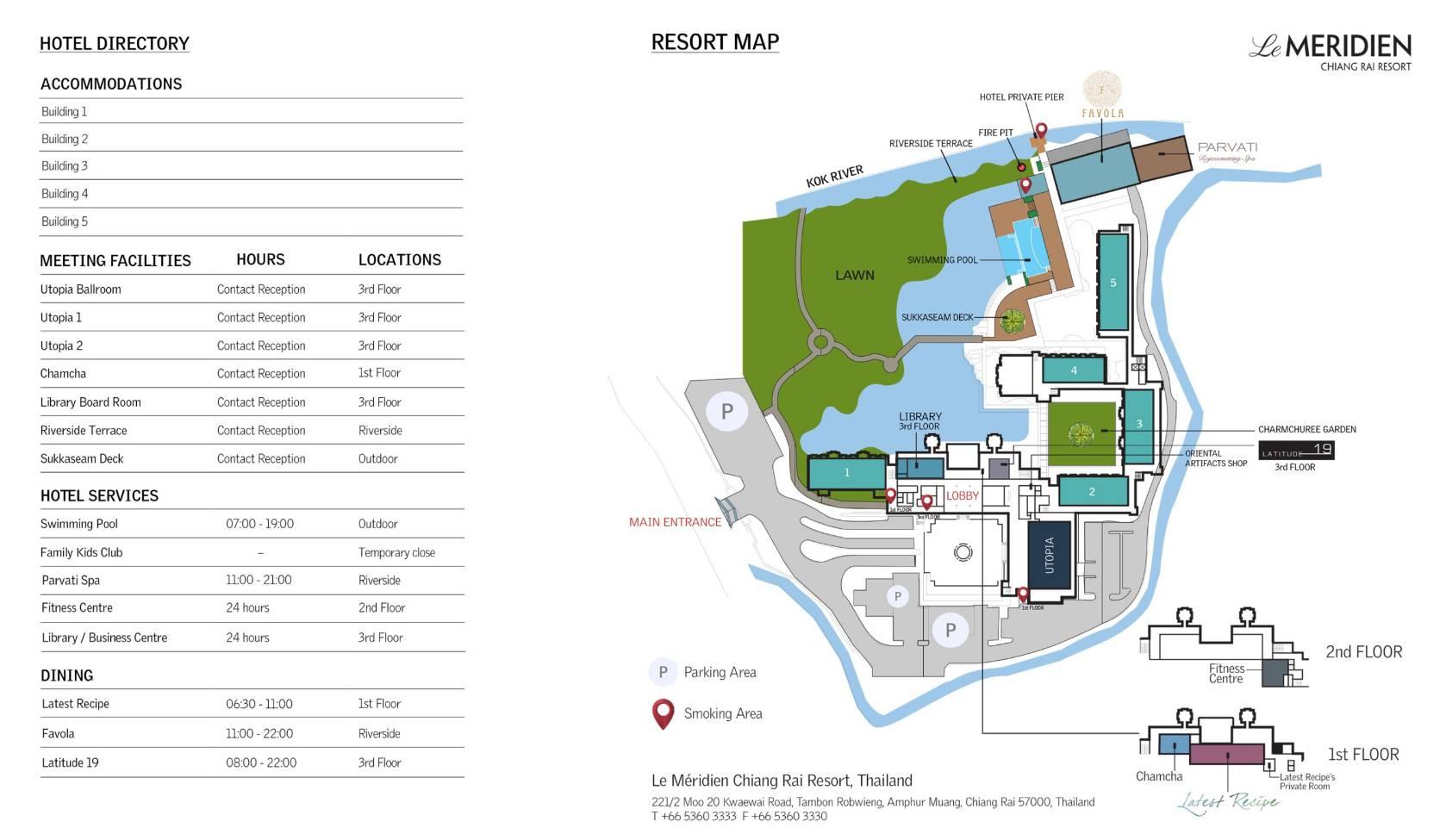 2023 CEOS PLENARY AGENDADay 1: Wednesday, November 15Location: Plenary Room (Utopia Ballroom)Day 2: Thursday, November 16Location: Plenary Room (Utopia Ballroom)2023 CEOS Plenary Teleconference LinesCEOS Plenary 2023 will be held as a hybrid meeting, allowing attendance both in-person (encouraged) and remotely via teleconference. Side meeting remote attendance will be at the discretion of side meeting organisers, and the lines below serve as the default for each side meeting room.Please Note: Connecting via the web link is strongly encouraged as this will provide a much richer online experience. The phone numbers have also been found to sometimes change, so if you run into problems with a particular number, please try another or just stick with the web link. We will do our best to keep the phone numbers up to date.The Plenary meeting will be held over two days, from November 15-16, 2023. The meeting will commence at 9am local time (Thailand), which corresponds to the following times elsewhere in the world. Refer here for other regions.Tuesday, November 14Wednesday, November 15Thursday, November 16Friday, November 17Special Side Event: Satellite Earth Observation & Carbon AccountingCEOS Side Meetings:Ecosystem Extent Task Team Co-lead Planning (closed)CEOS Secretariat (314) (closed)Canadian Space Agency Biodiversity PriorityMethane Analysis Standards FrameworkSDG Coordination GroupESA-JAXA SIT Chair Handover (closed)Welcome and Core BusinessSpecial TopicsCarbon, Climate, GHGCEOS Working GroupsGEO TopicsCEOS Agency ReportsCEOS Virtual ConstellationsCEOS Troika Meeting (closed)New SpaceBiodiversityOceans and CoastsOther BusinessCEOS Agency ReportsCEOS Leadership Transitions and Closing BusinessCEOS Secretariat (315) (closed)CEOS 2023 “Unseen Space” ExplorationWelcome ReceptionWelcome and Core BusinessSpecial TopicsCarbon, Climate, GHGCEOS Working GroupsGEO TopicsCEOS Agency ReportsCEOS Virtual ConstellationsCEOS Troika Meeting (closed)Hosted DinnerCEOS 2023 “Unseen Space” ExplorationTimeUtopia 1 (Room #1)20-30 peopleUtopia 2 (Room #2)80 seatsChamcha (Room #3)25 seatsLibrary Boardroom (Room #4)10 seats09:00 – 09:30Special Side Event: Satellite Earth Observation & Carbon AccountingWorkshop AgendaAll CEOS members are invited to this side event. Lunch will be providedCEOS Ecosystem Extent Task Team (EETT) Co-lead Planning (closed)Attendance by invitation only.POC: Gary Geller (NASA/JPL)09:30 – 10:00Special Side Event: Satellite Earth Observation & Carbon AccountingWorkshop AgendaAll CEOS members are invited to this side event. Lunch will be providedCEOS Ecosystem Extent Task Team (EETT) Co-lead Planning (closed)Attendance by invitation only.POC: Gary Geller (NASA/JPL)10:00 – 10:30Special Side Event: Satellite Earth Observation & Carbon AccountingWorkshop AgendaAll CEOS members are invited to this side event. Lunch will be providedCEOS Ecosystem Extent Task Team (EETT) Co-lead Planning (closed)Attendance by invitation only.POC: Gary Geller (NASA/JPL)10:30 – 11:00Special Side Event: Satellite Earth Observation & Carbon AccountingWorkshop AgendaAll CEOS members are invited to this side event. Lunch will be providedCEOS Ecosystem Extent Task Team (EETT) Co-lead Planning (closed)Attendance by invitation only.POC: Gary Geller (NASA/JPL)11:00 – 11:30Special Side Event: Satellite Earth Observation & Carbon AccountingWorkshop AgendaAll CEOS members are invited to this side event. Lunch will be providedCEOS Ecosystem Extent Task Team (EETT) Co-lead Planning (closed)Attendance by invitation only.POC: Gary Geller (NASA/JPL)11:30 – 12:00Special Side Event: Satellite Earth Observation & Carbon AccountingWorkshop AgendaAll CEOS members are invited to this side event. Lunch will be providedCEOS Ecosystem Extent Task Team (EETT) Co-lead Planning (closed)Attendance by invitation only.POC: Gary Geller (NASA/JPL)12:00 – 12:30Special Side Event: Satellite Earth Observation & Carbon AccountingWorkshop AgendaAll CEOS members are invited to this side event. Lunch will be providedEETT Open House: Drop in to meet the co-leads, ask questions, or share your thoughts12:30 – 13:00Special Side Event: Satellite Earth Observation & Carbon AccountingWorkshop AgendaAll CEOS members are invited to this side event. Lunch will be providedEETT Open House: Drop in to meet the co-leads, ask questions, or share your thoughts13:00 – 13:30Lunch Please go to the special side event in Utopia 1 to receive your lunch tokens. Lunch Please go to the special side event in Utopia 1 to receive your lunch tokens. Lunch Please go to the special side event in Utopia 1 to receive your lunch tokens. Lunch Please go to the special side event in Utopia 1 to receive your lunch tokens. 13:30 – 14:00Lunch Please go to the special side event in Utopia 1 to receive your lunch tokens. Lunch Please go to the special side event in Utopia 1 to receive your lunch tokens. Lunch Please go to the special side event in Utopia 1 to receive your lunch tokens. Lunch Please go to the special side event in Utopia 1 to receive your lunch tokens. 14:00 – 14:30CEOS SEC-314 (closed)Attendance is by invitation only.POC: Poramet Thuwakham (GISTDA), Matt Steventon14:30 – 15:00CEOS SEC-314 (closed)Attendance is by invitation only.POC: Poramet Thuwakham (GISTDA), Matt Steventon15:00 – 15:30Canadian Space Agency Biodiversity PriorityPOC: csa-ceos-chair-2024@googlegroups.comAgendaMethane Analysis Standards Framework POC: Beth Greenaway (UKSA)Room booked for closed meetingPOC: Youshay Rizvi (NASA)15:30 – 16:00Canadian Space Agency Biodiversity PriorityPOC: csa-ceos-chair-2024@googlegroups.comAgendaMethane Analysis Standards Framework POC: Beth Greenaway (UKSA)16:00 – 16:30SDG Coordination GroupPOC: Flora Kerblat (CSIRO)ESA-JAXA SIT Chair Handover (closed)Attendance is by invitation only.POC: Marie-Claire Greening (ESA)16:30 – 17:00SDG Coordination GroupPOC: Flora Kerblat (CSIRO)ESA-JAXA SIT Chair Handover (closed)Attendance is by invitation only.POC: Marie-Claire Greening (ESA)17:00 – 17:20SDG Coordination GroupPOC: Flora Kerblat (CSIRO)17:30 – 20:00Welcome Reception (Shuttle bus transportation to venue departs at 17:30. Meet in the lobby 10 mins before departure.)Location: Toke-TongWelcome Reception (Shuttle bus transportation to venue departs at 17:30. Meet in the lobby 10 mins before departure.)Location: Toke-TongWelcome Reception (Shuttle bus transportation to venue departs at 17:30. Meet in the lobby 10 mins before departure.)Location: Toke-TongWelcome Reception (Shuttle bus transportation to venue departs at 17:30. Meet in the lobby 10 mins before departure.)Location: Toke-TongArrival / Teleconference OpenArrival / Teleconference OpenArrival / Teleconference Open30 min before start timeSession 1: Welcome and Core BusinessModerator: Pakorn Apaphant (GISTDA)Session 1: Welcome and Core BusinessModerator: Pakorn Apaphant (GISTDA)Session 1: Welcome and Core BusinessModerator: Pakorn Apaphant (GISTDA)Session 1: Welcome and Core BusinessModerator: Pakorn Apaphant (GISTDA)1.109:00Welcome, Opening Remarks, Agency Introductions, and Summary of Objectives (Pakorn Apaphant, 2023 CEOS Chair; For Information) [slides]Review of Matters for Decision and Endorsement15 min  1.209:15CEOS Executive Officer (CEO) Report (Marie-Claire Greening; For Information) [slides]CEOS organisation, roles and responsibilities2023-2025 CEOS Work Plan progress15 min1.309:30Update on the next CEOS Executive Officer (CEO) (Paul Counet, EUMETSAT; For Information)10 minSession 2: Special TopicsModerator: Pakorn Apaphant (GISTDA)Session 2: Special TopicsModerator: Pakorn Apaphant (GISTDA)Session 2: Special TopicsModerator: Pakorn Apaphant (GISTDA)Session 2: Special TopicsModerator: Pakorn Apaphant (GISTDA)2.109:402023 CEOS Chair Priorities – Report on Outcomes (Pakorn Apaphant, 2023 CEOS Chair; For Information) [slides]15 min2.209:55THEOS-II and GISTDA SPHERE Platform (CEOS Chair Team; For Information) [slides]15 minSession 3: CEOS Agency ReportsModerator: Tanita Suepa (GISTDA)Session 3: CEOS Agency ReportsModerator: Tanita Suepa (GISTDA)Session 3: CEOS Agency ReportsModerator: Tanita Suepa (GISTDA)Session 3: CEOS Agency ReportsModerator: Tanita Suepa (GISTDA)3.110:10CEOS Agency Reports (5 minutes each, For Information):European Commission (Mauro Facchini)NIER (Goo Kim)CSA (Éric Laliberté)USGS (Steve Labahn)NOAA (Steve Volz)UKSA (Beth Greenaway)25 min10:35: Group Photo + Break10:35: Group Photo + Break10:35: Group Photo + Break20 minSession 4: Carbon, Climate, Greenhouse Gas (GHG)Moderator: Wenying Su (NASA)Session 4: Carbon, Climate, Greenhouse Gas (GHG)Moderator: Wenying Su (NASA)Session 4: Carbon, Climate, Greenhouse Gas (GHG)Moderator: Wenying Su (NASA)Session 4: Carbon, Climate, Greenhouse Gas (GHG)Moderator: Wenying Su (NASA)4.110:55CEOS Agriculture, Forestry and Other Land Use (AFOLU) Roadmap Update and Issues (Osamu Ochiai, JAXA on behalf of Ben Poulter, NASA and the AFOLU Roadmap Team) [slides]For Discussion: Roadmap and actionsFor Endorsement: Consider endorsement of the CEOS AFOLU Roadmap20 min4.211:15WMO Global Greenhouse Gas Watch (Natalia Donoho, WMO; For Information) [slides]15 min4.311:30CEOS-UNFCCC Interface (Jeff Privette & Wenying Su (WGClimate); SIT Chair and Incoming SIT Chair Teams) [slides]Recap headlines from SIT Technical Workshop and discussionFor Discussion: Possible actions to improve the CEOS-UNFCCC Secretariat interface.For Discussion: Strategies and actions to increase the climate policy relevance of CEOS space agency EO data.20 min4.411:50GHG Satellite Mission Portal (ESA MIM team; For Information) [slides]10 min4.512:00CEOS Greenhouse Gas (GHG) Roadmap (Wenying Su, NASA; For Information) [slides]20 min4.612:20Aquatic Carbon Roadmap [doc] [slides]For Discussion: 2-3 page justification paper and roadmap outlineReview resources needed to develop an Aquatic Carbon Roadmap as a counterpart to the Greenhouse Gas and AFOLU Roadmaps and consider commitments.For Decision: Confirm the three leads identified (Hiroshi Murakami (JAXA), Laura Lorenzoni (NASA) and Marie-Helene Rio (ESA)For Decision: Confirmation of contributors and resources across CEOS to support the development of the CEOS Aquatic Carbon Roadmap.20 min4.712:40Session wrap up, summary of actions and decisions (For Information)5 min12:45: Lunch12:45: Lunch12:45: Lunch60 minSession 3 (Cont.): CEOS Agency ReportsModerator: Pakorn Apaphant (GISTDA)Session 3 (Cont.): CEOS Agency ReportsModerator: Pakorn Apaphant (GISTDA)Session 3 (Cont.): CEOS Agency ReportsModerator: Pakorn Apaphant (GISTDA)Session 3 (Cont.): CEOS Agency ReportsModerator: Pakorn Apaphant (GISTDA)3.214:00CEOS Agency Reports (5 minutes each, For Information):NASA (Karen St. Germain)ESA (Simonetta Cheli)WMO (Natalia Donoho)EUMETSAT (Paul Counet)ROSCOSMOS (Tamara Ganina)CNES (Selma Cherchali)JAXA (Takeshi Hirabayashi)45 minSession 5: Applications for CEOS MembershipModerator: Pakorn Apaphant (GISTDA)Session 5: Applications for CEOS MembershipModerator: Pakorn Apaphant (GISTDA)Session 5: Applications for CEOS MembershipModerator: Pakorn Apaphant (GISTDA)Session 5: Applications for CEOS MembershipModerator: Pakorn Apaphant (GISTDA)5.114:45Environment and Climate Change Canada (ECCC) nomination to become a CEOS Associate Member (Mr. David Harper, ECCC; 10 mins presentation + 10 mins for decision) [letter] [slides]20 minSession 6: CEOS Working Group ReportsModerator: Pakorn Apaphant (GISTDA)Session 6: CEOS Working Group ReportsModerator: Pakorn Apaphant (GISTDA)Session 6: CEOS Working Group ReportsModerator: Pakorn Apaphant (GISTDA)Session 6: CEOS Working Group ReportsModerator: Pakorn Apaphant (GISTDA)6.115:05Working Group on Calibration & Validation (WGCV) (Philippe Goryl, ESA; For Information) [slides]20 min6.216:00Working Group on Information Systems & Services (WGISS) (Makoto Natsuisaka, JAXA and Tom Sohre, USGS) [slides] [roadmap]For Endorsement: Consider endorsement of the CEOS Interoperability Framework Roadmap.For Endorsement: Nomination for WGISS Vice Chair (Nitant Dube of ISRO; Letter)20 min16:20: Break16:20: Break16:20: Break15 minSession 7: Group on Earth Observations (GEO) TopicsModerator: Marie-Claire Greening (CEOS Executive Officer)Session 7: Group on Earth Observations (GEO) TopicsModerator: Marie-Claire Greening (CEOS Executive Officer)Session 7: Group on Earth Observations (GEO) TopicsModerator: Marie-Claire Greening (CEOS Executive Officer)Session 7: Group on Earth Observations (GEO) TopicsModerator: Marie-Claire Greening (CEOS Executive Officer)7.116:35Group on Earth Observations (GEO) Secretariat Report (Yana Gevorgyan, GEO Secretariat Director; For Information) [Post 2025 Strategy] [Ministerial Declaration]For Information: Post-2025 Strategy and VisionDiscussion (5 min)15 min7.216:50CEOS Support to GEO Governance and the GEO Work Programme (Marie-Claire Greening, CEOS Executive Officer; For Information) [slides] [doc]10 minSession 6 (continued): CEOS Working Group ReportsModerator: Pakorn Apaphant (GISTDA)Session 6 (continued): CEOS Working Group ReportsModerator: Pakorn Apaphant (GISTDA)Session 6 (continued): CEOS Working Group ReportsModerator: Pakorn Apaphant (GISTDA)Session 6 (continued): CEOS Working Group ReportsModerator: Pakorn Apaphant (GISTDA)6.417:00Working Group on Disasters (WGDisasters) (Helene de Boissezon, CNES) [doc] [RO doc] [slides]For Endorsement: Nomination for WGDisasters Vice Chair (Lôrânt Czârân of UNOOSA; Letter)For Decision: G-VEWERS: Global Volcano Early Warning and Eruption Response from Space (DIS-20-05)For Decision: Pre-Op RO : Pre-operational Recovery Observatory (DIS-22-02)Report on use cases for operationalization of EO at a local level (DIS-22-03)15 min6.317:15Working Group on Capacity Building and Data Democracy (WGCapD) (Jorge Del Rio Vera, UNOOSA) ​​[Slides]For Endorsement: Nomination for WGCapD Vice Chair (Julio César Castillo Urdapilleta of AEM; Letter)​​15 minAdjournment of Day 1Adjournment of Day 1Adjournment of Day 118:00Teleconference OpenTeleconference OpenTeleconference Open30 min before start time6.508:30CEOS/CGMS Working Group on Climate (WGClimate) (Jeff Privette, NOAA) [slides] [doc]Provide a status update on the Merged Gap Analysis Report (the 2021 and 2022 analyses of existing/planned Climate Data Records (CDRs) and planned space architecture vs. select Essential Climate Variables (ECVs), e.g., Carbon-related).Inform CEOS Principals of the new reporting approach of the Space Agency Response to the GCOS IP (SARGIP) (i.e., stratified delivery plan, with dates of completion varying by Action).Provide a status update on the forthcoming taxonomy of  time series names and definitions (e.g., CDR, FCDR, etc.) with distinguishing features.Provide a report on COP28 for the awareness of CEOS Principals.For Endorsement: Consider endorsement of the Joint CEOS-CGMS Space Agency Statement to the UNFCCC Subsidiary Body for Scientific and Technological Advice (SBSTA) at COP-28.15 minSession 8: CEOS Virtual Constellation UpdatesSession 8: CEOS Virtual Constellation UpdatesSession 8: CEOS Virtual Constellation UpdatesSession 8: CEOS Virtual Constellation Updates8.108:45Virtual Constellation Synthesis Report (Ivan Petiteville, ESA SIT Chair Team; For Information) [slides]15 minSession 9: BiodiversityModerator: Éric Laliberté (CSA)Session 9: BiodiversityModerator: Éric Laliberté (CSA)Session 9: BiodiversityModerator: Éric Laliberté (CSA)Session 9: BiodiversityModerator: Éric Laliberté (CSA)9.109:00Ecosystem Extent Task Team (Gary Geller, NASA/JPL) [doc] [slides]Overview of the task from the 2022 CEOS PlenaryWhite Paper summary (including recommendations)For Endorsement: Consider endorsement of the Ecosystem Extent Task Team’s white paper20 min9.209:20Overview of the Ecosystem Extent Task Team Demonstrator Effort (Gary Geller, NASA/JPL; For Information) [slides]10 minSession 10: Oceans and CoastsModerator: Chuck Wooldridge (NOAA)Session 10: Oceans and CoastsModerator: Chuck Wooldridge (NOAA)Session 10: Oceans and CoastsModerator: Chuck Wooldridge (NOAA)Session 10: Oceans and CoastsModerator: Chuck Wooldridge (NOAA)10.109:20CEOS Ocean Coordination Group (OCG) (Katy Matthews, NOAA) [slides] [memo] [doc] [doc]Needs Assessment for Ocean Coordination Activities for Upcoming Satellite MissionsList of IOC and Ocean Decade Planned Deliverables from CEOS VCs/WGs/Ad Hoc TeamsFor Discussion: Outputs of the CEOS Ocean Coordination Group (OCG)For Decision: Confirm the end of the OCG with the delivery of these outputs to the CEOS Plenary and/or decide whether any further related actions are necessary.20 min10.209:40Coastal Observations Applications Services and Tools (COAST) Ad Hoc Team (Steve Volz, NOAA)[WP doc] [ToR] [slides]Draft white paper on the establishment of a COAST VCDraft Terms of Reference for a COAST VCFor Discussion: Initial Proposal and Terms of Reference for the establishment of a COAST Virtual Constellation (VC) to engage  with the existing CEOS ocean VCs.  If approved, COAST will develop a Final Proposal and Implementation Plan for CEOS to make a final decision at SIT-39 (April 2024).For Decision: Approach for the conclusion of the activities of the CEOS Coastal Observations Applications Services and Tools (COAST) Ad Hoc TeamFor Decision: Agree on the way forward for the proposal to consider the establishment of a COAST Virtual Constellation at SIT-39 in March, 2024.20 minSession 11: Other BusinessModerator: Pakorn Apaphant (GISTDA)Session 11: Other BusinessModerator: Pakorn Apaphant (GISTDA)Session 11: Other BusinessModerator: Pakorn Apaphant (GISTDA)Session 11: Other BusinessModerator: Pakorn Apaphant (GISTDA)11.110:00CEOS Systems Engineering Office (SEO) Annual Report (Dave Borges, SEO/NASA) [slides]For Endorsement: Consider endorsement of the new CEOS Communications StrategyPlan for continuity of the CEOS Sustainable Development Goals (SDG) Coordination GroupGEO Pacific Island Advisory Group (PIAG) update20 min10:20: Break + Buffer10:20: Break + Buffer10:20: Break + Buffer30 min11.210:45CEOS Missions, Instruments and Measurements (MIM) Database Report (ESA) [slides]Evolution plan of the CEOS Missions, Instruments and Measurements (MIM) DatabaseFor Discussion: Provide feedback to help shape MIM evolution, in particular the future support to CEOS Working Groups and Virtual Constellations15 min11.311:002023 Earth Observation Handbook: Space Data for the Global Stocktake (Simonetta Cheli and Stephen Ward, ESA SIT Chair Team; For Information) [slides]10 min11.411:10CEOS Analysis-Ready Data (CEOS-ARD) Update (Steve Labahn & Peter Strobl, LSI-VC Co-Leads on behalf of Ferran Gascon, ESA, CEOS-ARD Oversight Group Lead; For Information) [slides]15 minSession 12: New SpaceSession 12: New SpaceSession 12: New SpaceSession 12: New Space12.111:25New Space Task Team (Ivan Petiteville, ESA SIT Chair Team) [letter] [doc] [slides]For Endorsement: Consider endorsement of the CEOS New Space Task Team’s White Paper and recommendations.For Decision: Decide whether to develop an actions supplement for the purpose of tracking implementation.For Discussion: Next steps, topic continuity, follow up activities, etc.30 minSession 13: CEOS Agency Reports ContinuedModerator: Tanita Suepa (GISTDA)Session 13: CEOS Agency Reports ContinuedModerator: Tanita Suepa (GISTDA)Session 13: CEOS Agency Reports ContinuedModerator: Tanita Suepa (GISTDA)Session 13: CEOS Agency Reports ContinuedModerator: Tanita Suepa (GISTDA)13.111:55CEOS Agency Reports (5 minutes each, For Information):UNOOSA (Jorge Del Rio Vera)SANSA (Asanda Sangoni​)ASI (Laura Candela)Portuguese Space Agency (Hugo Costa)CAST (Jun Dai) 25 min12:50: Lunch12:50: Lunch12:50: LunchSession 13: CEOS Agency Reports ContinuedModerator: Tanita Suepa (GISTDA)Session 13: CEOS Agency Reports ContinuedModerator: Tanita Suepa (GISTDA)Session 13: CEOS Agency Reports ContinuedModerator: Tanita Suepa (GISTDA)Session 13: CEOS Agency Reports ContinuedModerator: Tanita Suepa (GISTDA)13.113:40CEOS Agency Reports (5 minutes each, For Information):UNESCAP (Keran Wang / Hamid Mehmood)ISRO (Rajeev Jaiswal)DLR (Klaus Schmidt)15 minSession 14: CEOS Leadership Transitions and Closing BusinessModerator: Pakorn Apaphant (GISTDA)Session 14: CEOS Leadership Transitions and Closing BusinessModerator: Pakorn Apaphant (GISTDA)Session 14: CEOS Leadership Transitions and Closing BusinessModerator: Pakorn Apaphant (GISTDA)Session 14: CEOS Leadership Transitions and Closing BusinessModerator: Pakorn Apaphant (GISTDA)14.213:55Nomination for CEOS SIT Chair for the two-year term of 2026-2027 [letter]For Endorsement: Consider the nomination of the National Aeronautics and Space Administration (NASA) for the role of SIT Vice Chair (2024-2025) then SIT Chair (2026-2027)10 min14.314:05ESA SIT Chair Term Report (Simonetta Cheli, ESA SIT Chair) [slides]SIT Chair transition to JAXA15 min14.114:20Nomination for 2025 CEOS Chair [letter]For Endorsement: Consider endorsement of the nomination of the United Kingdom Space Agency (UKSA) for the role of 2025 CEOS Chair (one-year term)10 min14.414:30JAXA SIT Chair Term Prospectus 2024-2025 [slides]15 min14.514:45CSA 2024 CEOS Chair Presentation (Éric Laliberté, CSA 2024 CEOS Chair) [doc] [slides]For information: Priority themes15 min14.615:00CEOS Chair Transition + Photo (GISTDA 2023 CEOS Chair Team and CSA 2024 CEOS Chair Team)10 min15:10: Break15:10: Break15:10: Break15 min14.715:25Review of Preliminary Action and Decision Record (GISTDA 2023 CEOS Chair Team)10 min14.815:35Closing Remarks (GISTDA 2023 CEOS Chair Team)5 minAdjournment of Day 2 and the 37th CEOS PlenaryAdjournment of Day 2 and the 37th CEOS PlenaryAdjournment of Day 2 and the 37th CEOS Plenary15:40Meeting Open Only to the CEOS SecretariatLocation: Utopia 115:50: 315th CEOS Secretariat Meeting (SEC-315)Led by the 2024 CEOS Chair, CSA16:20: AdjournmentHosted Dinner (18:00 – 21:00)Participants are invited to wear white/light coloured shirt/blouse for the reception.Shuttle bus transportation to venue departs at 17:15Location: Bhu BhiromLos AngelesWashington D.C.LondonRomeLocal TimeAhmedabadTokyoCanberra18:0021:0002:0003:0009:0007:3011:0013:00